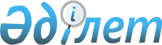 Асыл тұқымды мал шаруашылығын дамытуды және мал шаруашылығы өнiмiнiң өнiмдiлiгi мен сапасын арттыруды субсидиялау бағыттары бойынша субсидиялар көлемдерін бекіту туралы
					
			Күшін жойған
			
			
		
					Жамбыл облысы әкімдігінің 2014 жылғы 19 наурыздағы № 55 қаулысы. Жамбыл облысының Әділет департаментінде 2014 жылғы 3 сәуірде № 2142 болып тіркелді      Ескерту. Күші жойылды - Жамбыл облысы әкімдігінің 29.01.2015 № 10 қаулысымен (алғашқы ресми жарияланған күннен кейін қолданысқа енгізіледі).

      РҚАО-ның ескертпесі.

      Құжаттың мәтінінде түпнұсқаның пунктуациясы мен орфографиясы сақталған.

      "Агроөнеркәсіптік кешенді және ауылдық аумақтарды дамыту мемлекеттік реттеу туралы" Қазақстан Республикасының 2005 жылғы 8 шілдедегі Заңына және "Асыл тұқымды мал шаруашылығын дамытуды, мал шаруашылығы өнімінің өнімділігі мен сапасын арттыруды жергілікті бюджеттерден субсидиялау қағидаларын бекіту туралы" Қазақстан Республикасы Үкіметінің 2014 жылғы 18 ақпандағы № 103 қаулысына сәйкес, Жамбыл облысының әкімдігі ҚАУЛЫ ЕТЕДІ:

      1.  Субсидиялар көлемдері бекітілсін:
      1)  асыл тұқымды мал шаруашылығын дамытуды субсидиялау бағыттары бойынша 1 қосымшаға сәйкес;
      2) 2) мал шаруашылығы өнiмiнiң өнiмдiлiгi мен сапасын арттыруды субсидиялау бағыттары бойынша 2 қосымшаға сәйкес.
      2.  "Жамбыл облысы әкімдігінің ауыл шаруашылығы басқармасы" коммуналдық мемлекеттік мекемесі заңнамада белгіленген тәртіппен:
      1)  осы қаулының әділет органдарында мемлекеттік тіркелуін;
      2)  осы қаулының мемлекеттік тіркеуден өткеннен кейін он күнтүзбелік күн ішінде оны ресми жариялауға мерзімді баспа басылымдарына және "Әділет" ақпараттық-құқықтық жүйесіне жіберуді;
      3)  осы қаулының Жамбыл облысы әкімдігінің интернет-ресурстарында орналастырылуын қамтамасыз етсін.
      3.  Осы қаулының орындалуын бақылау облыс әкімінің орынбасары Мұратбай Сматайұлы Жолдасбаевқа жүктелсін.
      4.  Осы қаулы әділет органдарында мемлекеттік тіркелген күннен бастап күшіне енеді және алғашқы ресми жарияланған күнінен кейін қолданысқа енгізіледі.



      "КЕЛІСІЛДІ"

      Қазақстан Республикасы

      Ауыл шаруашылығы министрінің м.а.

      Г.С. Исаева

      "26" наурыз 2014 жыл


 Асыл тұқымды мал шаруашылығын дамытуды субсидиялау бағыттары
бойынша субсидиялар көлемі      Ескерту. 1 - қосымша жаңа редакцияда - Жамбыл облыстық әкімдігінің 27.11.2014 № 320 қаулысымен (жарияланғаннан кейін 10 күн өткен соң қолданысқа енгізіледі).


 Мал шаруашылығы өнімінің өнімділігі мен сапасын арттыруды
субсидиялау бағыттары бойынша субсидиялар көлемі      Ескерту. 2-қосымша жаңа редакцияда - Жамбыл облыстық әкімдігінің 27.11.2014 № 208 қаулысымен (жарияланғаннан кейін 10 күн өткен соң қолданысқа енгізіледі).



					© 2012. Қазақстан Республикасы Әділет министрлігінің «Қазақстан Республикасының Заңнама және құқықтық ақпарат институты» ШЖҚ РМК
				
      Облыс әкімі

К. Көкрекбаев
Жамбыл облысы әкімдігінің
2014 жылғы 19 наурыздағы
№ 55 қаулысына 1-қосымша№

Субсидиялау бағыты

Өлшем бірлігі

Субсидиялау нормативі, теңге

Субсидияланатын көлем

Субсидия сомасы, мың теңге

№

Субсидиялау бағыты

Өлшем бірлігі

Субсидиялау нормативі, теңге

Субсидияланатын көлем

Субсидия сомасы, мың теңге

Етті бағыттағы ірі қара мал шаруашылығы

Етті бағыттағы ірі қара мал шаруашылығы

Етті бағыттағы ірі қара мал шаруашылығы

Етті бағыттағы ірі қара мал шаруашылығы

Етті бағыттағы ірі қара мал шаруашылығы

Етті бағыттағы ірі қара мал шаруашылығы

1.

Асыл тұқымды және селекциялық жұмысты жүргізу

1)

тұқымдық түрлендірумен қамтылған ірі қара малдың аналық басы

бас

18 000

24 723

445 016,4

2)

асыл тұқымды ірі қара малдың аналық мал басы

бас

20 000

5 270

105 400

2.

Асыл тұқымды және селекциялық ірі қара малды сатып алу

1)

отандық асыл тұқымды ірі қара мал

бас

154 000

1 869

287 826

2)

импортталған асыл тұқымды ірі қара мал (Австралиядан, Америка Құрама Штаттарынан және Канададан)

бас

200 000

185

37 000

Барлығы:

875 242,4

Сүтті бағыттағы ірі қара мал шаруашылығы

Сүтті бағыттағы ірі қара мал шаруашылығы

Сүтті бағыттағы ірі қара мал шаруашылығы

Сүтті бағыттағы ірі қара мал шаруашылығы

Сүтті бағыттағы ірі қара мал шаруашылығы

Сүтті бағыттағы ірі қара мал шаруашылығы

1.

Селекциялық және асыл тұқымды жұмысты жүргізу

1)

асыл тұқымды ірі қара малдың аналық мал басы

20 000

3 944

78 880

2.

Асыл тұқымды ірі қара малды сатып алу

1)

отандық асыл тұқымды ірі қара мал

бас

154 000

632

97 278,560

Барлығы:

176 158,560

Ірі қара мал шаруашылығы

Ірі қара мал шаруашылығы

Ірі қара мал шаруашылығы

Ірі қара мал шаруашылығы

Ірі қара мал шаруашылығы

Ірі қара мал шаруашылығы

1.

Жеке қосалқы шаруашылықтардағы ірі қара малдың аналық мал басын қолдан ұрықтандыруды ұйымдастыру

бас

2801,82

44 000

123 280

Барлығы:

123 280

Жұмыртқа бағыттағы құс шаруашылығы

Жұмыртқа бағыттағы құс шаруашылығы

Жұмыртқа бағыттағы құс шаруашылығы

Жұмыртқа бағыттағы құс шаруашылығы

Жұмыртқа бағыттағы құс шаруашылығы

Жұмыртқа бағыттағы құс шаруашылығы

1.

Ата-тектік, ата-енелік нысандары бар отандық асыл тұқымды құс фабрикаларынан жұмыртқа бағыттағы асыл тұқымды тәулiктiк балапандарды, сондай-ақ асыл тұқымды жұмыртқаларды сатып алу

тәуліктік балапан (ақырғы)

бас

50

60 000

3 000

Барлығы:

3 000

Қой шаруашылығы

Қой шаруашылығы

Қой шаруашылығы

Қой шаруашылығы

Қой шаруашылығы

Қой шаруашылығы

1.

Селекциялық және асыл тұқымды жұмысты жүргізу

1)

тұқымдық түрлендірумен қамтылған аналық қой басы

бас

1 500

98 106

147 159,040

2)

асыл тұқымдық зауыттар мен шаруашылықтардағы асыл тұқымдық аналық қой басы

бас

1 500

140 000

210 000

2.

Асыл тұқымды тоқтылар мен тұсақтарды сатып алу

бас

8 000

17 503

140 018

Барлығы:

497 177,040

Жылқы шаруашылығы

Жылқы шаруашылығы

Жылқы шаруашылығы

Жылқы шаруашылығы

Жылқы шаруашылығы

Жылқы шаруашылығы

1.

Асыл тұқымды жылқыларды сатып алу

бас

40 000

531

21 240

Барлығы:

21 240

Жиыны:

1 696 098

Жамбыл облысы әкімдігінің
2014 жылғы 19 наурыздағы
№ 55 қаулысына 2-қосымша№

Субсидиялау бағыты

Өлшем бірлігі

Субсидиялау нормативі, теңге

Субсидияланатын көлем

Субсидия сомасы, мың теңге

№

Субсидиялау бағыты

Өлшем бірлігі

Субсидиялау нормативі, теңге

Субсидияланатын көлем

Субсидия сомасы, мың теңге

Етті бағыттағы ірі қара мал шаруашылығы

Етті бағыттағы ірі қара мал шаруашылығы

Етті бағыттағы ірі қара мал шаруашылығы

Етті бағыттағы ірі қара мал шаруашылығы

Етті бағыттағы ірі қара мал шаруашылығы

Етті бағыттағы ірі қара мал шаруашылығы

№

Субсидиялау бағыты

Өлшем бірлігі

Субсидиялау нормативі, теңге

Субсидияланатын көлем

Субсидия сомасы, мың теңге

1.

Сиыр етін өндіру үшін мал азығы құнын арзандату

1)

2 деңгей

тонна

170 000

1 589,736

270 255,195

2)

3 деңгей

тонна

120 000

1 259,066

151 088

Барлығы:

2 848,802

421 343,195

Сүтті бағыттағы ірі қара мал шаруашылығы

Сүтті бағыттағы ірі қара мал шаруашылығы

Сүтті бағыттағы ірі қара мал шаруашылығы

Сүтті бағыттағы ірі қара мал шаруашылығы

Сүтті бағыттағы ірі қара мал шаруашылығы

Сүтті бағыттағы ірі қара мал шаруашылығы

1.

Сүт өндіру үшін мал азығы құнын арзандату

1)

2 деңгей

тонна

15 000

2 304,747

34 571,205

2)

3 деңгей

тонна

10 000

2 656,410

26 564,1

Барлығы:

4 961,157

61 135,305

Жұмыртқа бағыттағы құс шаруашылығы

Жұмыртқа бағыттағы құс шаруашылығы

Жұмыртқа бағыттағы құс шаруашылығы

Жұмыртқа бағыттағы құс шаруашылығы

Жұмыртқа бағыттағы құс шаруашылығы

Жұмыртқа бағыттағы құс шаруашылығы

1.

Тағамдық жұмыртқа өндіру үшін азық құнын арзандату

мың дана

1)

3 деңгей

мың дана

2 000

27 690

55 379

Барлығы:

27 690

55 379

Шошқа шаруашылығы

Шошқа шаруашылығы

Шошқа шаруашылығы

Шошқа шаруашылығы

Шошқа шаруашылығы

Шошқа шаруашылығы

1.

Шошқа етін өндіруге арналған азық құнын арзандату

тонна

98000

2500

245 000

Барлығы:

2500

245 000

Қой шаруашылығы

Қой шаруашылығы

Қой шаруашылығы

Қой шаруашылығы

Қой шаруашылығы

Қой шаруашылығы

1.

Қой етін өндіру үшін азық құнын арзандату

тонна

100 000

1 040,42

104 042

2.

Биязы жүн өндіру үшін азық құнын арзандату

тонна

130 000

369,11

47 984

Барлығы:

1 409,53

152 026

Жылқы шаруашылығы

Жылқы шаруашылығы

Жылқы шаруашылығы

Жылқы шаруашылығы

Жылқы шаруашылығы

Жылқы шаруашылығы

1.

Жылқы етін өндіру үшін азық құнын арзандату

тонна

92 000

427,5

39 330

2.

Қымыз өндіру үшін азық құнын арзандату

тонна

60 000

11,475

688,5

Барлығы:

438,975

40018,5

Жиыны:

974 902

